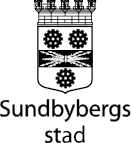 ÄLDREFÖRVALTNINGENReferensdokumentSigneringslisa - Sondmatning för registrering av mat och vätska Rutin - Arbetsbeskrivning vid sondmatningOrdination: Sondmat: 	Mängd sondmat: 	Mängd vatten efter: 	Månad:	Namn:	Personnummer:Individuell ordination (matningstid, hudvård, smittskydd mm):2009-10-14